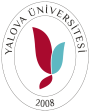 AMAÇ VE TARAFLARMADDE 1- Bu sözleşme, 2547 Sayılı Yükseköğretim Kanunu, 3308 sayılı Mesleki Eğitim Kanunu, 5510 sayılı Sosyal Sigortalar ve Genel Sağlık Sigortası Kanunu, Yükseköğretimde Uygulamalı Eğitimler Çerçeve Yönetmeliği, Yalova Üniversitesi Lisans Eğitim ve Öğretim Yönetmeliği ve Yalova Üniversitesi İktisadi ve İdari Bilimler Fakültesi Uygulamalı Eğitim Dersi Yönergesi hükümlerine uygun olarak, öğrencilerin kamu/özel kurum ve kuruluşlarda yapacakları Uygulamalı eğitimlerinin esaslarını düzenlemek amacıyla Kurum Yetkilisi, Bölüm Başkanlığı, Bölüm Uygulamalı Eğitim Dersi Koordinatörü, Sorumlu Öğretim Elemanı ve Öğrenci arasında imzalanır.YÜRÜRLÜKMADDE 2- Yalova Üniversitesi akademik takvimine uygun olarak uygulamalı eğitimin başladığı tarihten itibaren yürürlüğe girmek üzere taraflarca imzalanan bu sözleşme, öğrencilerin kurumlarda uygulamalı eğitimlerini tamamladıkları tarihe kadar geçerlidir. SÜREMADDE 3- Uygulamalı eğitimin süresi, Yalova Üniversitesi’nin akademik takvim aralığında belirlediği 14 haftadır.GENEL HÜKÜMLERMADDE 4- Uygulamalı eğitim protokolünün akdedilmesi ile uygulamalı eğitim dersine kurumlarda devam eden öğrencilerin sağlık sigortaları SGK hükümlerine göre Yalova Üniversitesi tarafından yaptırılır.MADDE 5- Öğrencilerin, kurumlarda yapacakları uygulamalı eğitimlerinde, mazeretli ya da mazeretsiz devamsızlık süresi toplamı, uygulamalı eğitim süresinin %10’unu geçemez. Rapor dâhil toplam devamsızlık süreleri, işgünü süresinin %10`u aşan öğrenciler devamsızlıktan kalır.MADDE 6- Uygulamalı eğitim süresi boyunca, öğrencilerin izin hakkı bulunmamaktadır. Ancak, uygulamalı eğitim kurum sorumlusunun ve bölüm uygulamalı eğitim dersi koordinatörünün bilgisi dâhilinde gerekli görülen hallerde öğrenciye 7 (yedi) iş gününü geçmeyecek şekilde izin verilebilir.MADDE 7- İzinsiz veya mazeretsiz 3 (üç) günden fazla kuruma gitmeyen öğrencinin uygulamalı eğitimine son verilir. Durum kurum tarafından bir yazı ile bölüm uygulamalı eğitim dersi koordinatörüne bildirilir.TARAFLARIN GÖREV VE SORUMLULUKLARIMADDE 8- ÖĞRENCİ GÖREV VE SORUMLULUKLARIUygulamalı Eğitim Başvuru ve Kabul Formunu doldurup ilgili taraflara onaylatmak"Yüksek Öğretim Kurumları Öğrenci Disiplin Yönetmeliği" hükümlerinin yanı sıra uygulamalı eğitimlerini sürdürdükleri kurumun çalışma, disiplin ve iş güvenliği ile ilgili kurallarına uymakKurum eğitim sorumlularınca kendilerine verilen görevleri yapmakKuruma ait özel bilgileri üçüncü şahıslara iletmemekKullandıkları her türlü kurum araç ve gerecini özenle kullanmakSendikal etkinliklere katılmamakUygulamalı eğitime düzenli olarak devam etmekEğitimleriyle ilgili her türlü mazeret ve isteklerini Sorumlu Öğretim Elemanı ve Kurum Sorumlusuna bildirmek. Kurumdan ayrılmalarını gerektirecek zorunlu hallerde Kurum Sorumlusundan izin almakUygulamalı eğitim süresince günlük faaliyetlerini Uygulamalı Eğitim Defterine özetlemek, ilgili kişilere bu defteri onaylatmak ve Uygulamalı Eğitim Defterini, uygulamalı eğitim sonunda, akademik takvime göre en geç yarıyıl sonu sınavlarının ilk haftasının sonuna kadar, basılı olarak ve elektronik ortamda Sorumlu Öğretim Elemanına teslim etmekSağlık raporu almaları durumunda Sorumlu Öğretim Elemanı ve Kurum Sorumlusuna aynı gün içerisinde bilgilendirmek ve raporun aslını en geç 3 gün içerisinde bağlı bulunduğu akademik birime ulaştırmakKurumda uygulamalı eğitim çalışma yerlerini Kurum Sorumlusunun bilgisi olmaksızın değiştirmemek, aksine hareket etmeleri halinde doğabilecek kaza ve zararlardan şahsen sorumlu tutulacaklarından dolayı kullandıkları her türlü araç ve gereci özenle kullanmak.Uygulamalı eğitim yaptıkları kurumu Uygulamalı Eğitim Dersi Kurum Sorumlusunun ve Bölüm Uygulamalı Eğitim Dersi Koordinatörünün yazılı onayı olmaksızın değiştirmemekMADDE 9- KURUM GÖREV VE SORUMLULUKLARIUygulamalı eğitim yapacak öğrencinin Uygulamalı Eğitim Başvuru ve Kabul Formunu onaylamakÖğrencilerin kurumdaki uygulama eğitimlerini Yalova Üniversitesi akademik takvimine uygun olarak yaptırmakYapılacak uygulamalı eğitimin ilgili öğrencinin öğrenim gördüğü programa uygun işlerin yürütüldüğü yerlerde yapılmasını sağlamakUygulamalı eğitim yapacak öğrencilerin kurumdaki etkinliklerinden sorumlu olmak üzere, alanında mesleki yetkinliğe sahip Kurum Sorumlusu görevlendirmekKurumda uygulamalı eğitim yapan öğrencilerin bilgi ve becerilerinin uygulama ile gelişmesi ve pekişmesi için gerekli iş disiplinine uygun ortamı ve şartları hazırlamakÖğrencilerin devam durumlarını izleyerek uygulamalı eğitim Öğrenci Devam Çizelgesini doldurmak, öğrenci devamsızlıklarını ve hastalık izinlerini, üç (3) iş günü içerisinde ilgili akademik birimine bildirmekİzinsiz veya mazeretsiz 3 (üç) günden fazla kuruma gitmeyen öğrencinin durumunu bir yazı ile bölüm uygulamalı eğitim dersi koordinatörüne bildirmekUygulamalı eğitim faaliyetlerinin 20/6/2012 tarihli ve 6331 sayılı İş Sağlığı ve Güvenliği Kanunu hükümlerine uygun ortamlarda yapılmasını sağlamakYemek, iş elbisesi ve servis gibi ihtiyaçları (imkânları ölçüsünde) karşılamakKurumda uygulamalı eğitim yapan öğrencinin uygulamalı eğitim sürecince günlük faaliyetlerini özetleyeceği Uygulamalı Eğitim Defterini kontrol etmek ve onaylamakBünyesinde uygulamalı eğitim yapan her bir öğrenci için Uygulamalı Eğitim Kurum Sorumlusu Değerlendirme Formunu doldurmakÖğrencilerin kurumda uygulamalı eğitim çalışmalarına ait Uygulamalı Eğitim Kurum Sorumlusu Değerlendirme Formunu ve Uygulamalı Eğitim Öğrenci Devam Çizelgesini, uygulamalı eğitim bitiminde kapalı ve mühürlü zarf içinde sorumlu öğretim elemanına göndermekMADDE 10- SORUMLU ÖĞRETİM ELEMANI GÖREV VE SORUMLULUKLARIUygulamalı eğitim yapacak öğrencinin Uygulamalı Eğitim Başvuru ve Kabul Formunu onaylamakÖğrencilerin mazeret izinleri ve devam durumlarını izlemekYüz yüze, sesli veya görüntülü teknolojik araçlarla, telefonla, yazışmalarla ve benzeri yöntemlerle öğrencilerin kurumdaki uygulamalarını denetlemekHer denetim sonucunda Sorumlu Öğretim Elemanı Denetleme Formunu doldurmakDenetimi sırasında öğrencinin kurumda bulunmadığının tespit edilmesi durumunda buna ilişkin tutanak tutmakUygulamalı eğitimi tamamlayan öğrencinin Uygulamalı Eğitim Kurum Sorumlusu Değerlendirme Formu, Uygulamalı Eğitim Öğrenci Devam Çizelgesi ve Uygulamalı Eğitim Defterini teslim almakUygulamalı eğitim sonunda Sorumlu Öğretim Elemanı Değerlendirme Formunu doldurmakTüm rapor ve formları değerlendirerek başarı notunu belirlemek ve sisteme girmekUygulamalı eğitim süresince doldurulan tüm formları muhafaza etmekMADDE 11- BÖLÜM UYGULAMALI EĞİTİM DERSİ KOORDİNATÖRÜNÜN GÖREV VE SORUMLULUKLARIUygulamalı eğitim yapacak öğrencinin Uygulamalı eğitim Başvuru ve Kabul Formunu onaylamakUygulamalı eğitim ile ilgili formların kurumlara ulaştırılmasını sağlamakUygulamalı eğitim protokolünün akdedilmesi ile uygulamalı eğitim dersine kurumlarda devam eden öğrencilerin sağlık sigortalarının SGK hükümlerine göre Yalova Üniversitesi tarafından ödenmesini sağlamak Uygulamalı eğitimin, ilgili meslek alanlarına uygun olarak yapılıp yapılmadığının takibini sağlamakÖğrencilerin mazeret izinleri ve devam durumlarının izlenmesini sağlamakMADDE 12- BÖLÜM BAŞKANLIĞI GÖREV VE SORUMLULUKLARIUygulamalı eğitim yapacak öğrencinin Uygulamalı Eğitim Başvuru ve Kabul Formunu onaylamakUygulamalı eğitim kapsamında amaçlanan hedeflere ulaşılması için kurum yetkilileriyle iş birliği yapmakSÖZLEŞMENİN FESHİ MADDE 13- Sözleşme, kurumun çeşitli sebeplerle kapatılması, kurum sahibinin değişmesi halinde yeni kurumun aynı mesleği/üretimi sürdürememesi, Öğrencilerin Yükseköğretim Kurumları Öğrenci Disiplin Yönetmeliği hükümlerine göre uzaklaştırma cezası aldığı sürece veya çıkarma cezası alarak ilişiğinin kesilmesi durumunda feshedilir.DİĞER HUSUSLAR MADDE 14- Kurumlarda uygulamalı eğitim yapan öğrenciler hakkında bu sözleşmede yer almayan diğer hususlarda, ilgili mevzuat hükümlerine göre işlem yapılır.MADDE 15- Dört nüsha olarak düzenlenen ve taraflarca imzalanan bu sözleşmenin, bir nüshası ilgili akademik birimde, bir nüshası kurumda, bir nüshası öğrencide ve bir nüshası sorumlu öğretim elemanında bulunur.EKLEREk 1- Uygulamalı Eğitim Başvuru ve Kabul FormuEk 2- Uygulamalı Eğitim Kurum Sorumlusu Değerlendirme FormuEk 3- Uygulamalı Eğitim Öğrenci Devam ÇizelgesiEk 4- Uygulamalı Eğitim DefteriEk 5- Uygulamalı Eğitim Sorumlu Öğretim Elemanı Değerlendirme FormuEk 6- Uygulamalı Eğitim Sorumlu Öğretim Elemanı Denetleme FormuT.C. YALOVA ÜNİVERSİTESİİKTİSADİ VE İDARİ BİLİMLER FAKÜLTESİ / İŞLETME BÖLÜMÜUYGULAMALI EĞİTİM PROGRAMI PROTOKOLÜÖĞRENCİKURUM SORUMLUSUSORUMLU ÖĞRETİM ELEMANIBÖLÜM UYGULAMALI EĞİTİM KOORDİNATÖRÜBÖLÜM BAŞKANLIĞIAdı Soyadı:Adı Soyadı:Adı Soyadı:Adı Soyadı:Adı Soyadı:İmzaİmza-Kaşeİmza-Kaşeİmza-Kaşeİmza-Kaşe